Dýchacia sústava- zabezpečuje dýchanie (príjem kyslíka zo vzduchu a vylučovanie oxidu uhličitého).- dýchanie je životný prejav, prispôsobuje sa potrebám organizmu- striedanie vdychov a výdychov- kyslík potrebuje organizmus na rozklad živín, uvoľňuje sa energia pre životné procesy.- kyslík a oxid uhličitý sú dýchacie plyny- dýchanie riadi dýchacie centrum v mozguHorné dýchacie cesty:- cez nos prúdi do - nosovej dutiny -  tam sa vzduch sa ohreje, zvlhčí a očistí a prúdi do - nosohltanaDolné dýchacie cesty:- hrtan – tvoria pohyblivo spojené chrupky. Najväčšia je štítna chrupka (u mužov výrazná – tzv. ohryzok - pohlavný znak ). V hrtane sú hlasivky – hlasový orgán. Prúd vzduchu pri výdychu rozochvieva hlasivkové väzy, čím sa tvorí zvuk.- priedušnica – tvoria ju prstencové chrupky, rozvetvuje sa na pravú a ľavú- priedušku a tie sa rozvetvujú na priedušničky.- pľúca – pravé a ľavé, pokrýva ich väzivová blana popľúcnica, ktorá prechádza v spodnej časti steny hrudníka ako pohrudnica. V pľúcach sa priedušky vetvia na priedušničky, ktoré vedú do pľúcnych vrecúšok, ktorých steny tvoria pľúcne mechúriky (dochádza v nich k výmene plynov medzi organizmom a prostredím).Pľúca chránia – dve blany (popľúcnica a pohrudnica)  aj hrudný kôš.Pri dýchaní je dôležitá bránica (hlavný dýchací sval) + medzirebrové svalyDýchanie delíme na :Vonkajšie – výmena plynov medzi vonkajším prostredím a pľúcamiVnútorné –  výmena plynov medzi krvou a telovými bunkami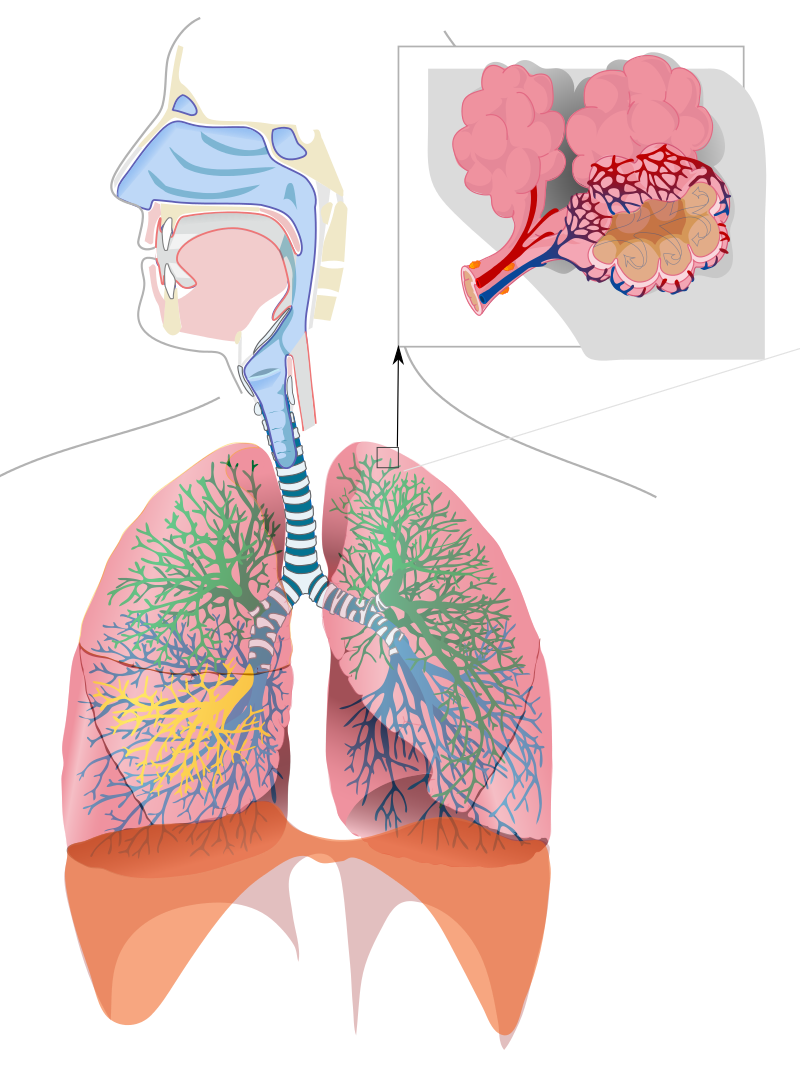 Kašľanie reakcia na podráždenie hrtana, priedušnice alebo pľúc, je prudké vydýchnutie na prečistenie pľúc. Kýchanie vyvolané podráždením nosovej sliznice. Zívanie spôsob, ktorým si telo rýchlo zabezpečí dávku kyslíka a zbaví nadbytočného oxidu uhličitého. Štikútanie prudký náhly sťah bránice, ktorý vznikne pri rýchlom prehĺtaní potravy alebo pití.Hlasové orgány uložené v hrtaneBlana, ktorá pokrýva pľúcaPriedušnica sa rozdeľuje na dve ....Dýchací svalDospelý človek sa nadýchne 15-17x za .....Stretávajú sa tu dýchacie a tráviace cestyHrtan tvoria navzájom pospájané ...
